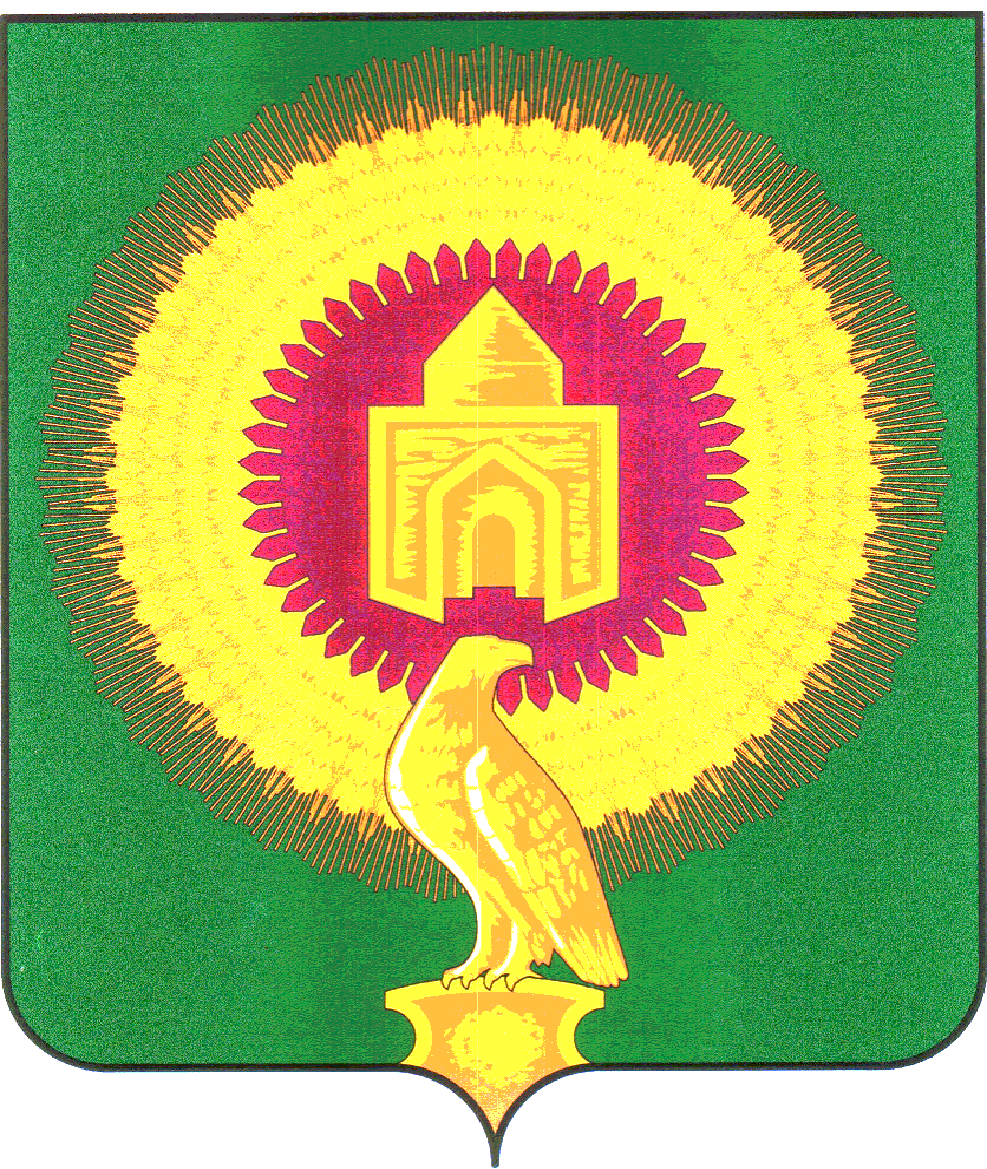 	КОНТРОЛЬНО-СЧЁТНАЯ ПАЛАТАВАРНЕНСКОГО МУНИЦИПАЛЬНОГО РАЙОНА ЧЕЛЯБИНСКОЙ ОБЛАСТИ  РФ, 457200, с.Варна, ул.Советская, 135 ,тел.(35142) 3-05-03, revotdelvarna@mail.ruУТВЕРЖДАЮ:Председатель  Контрольно-счётной палатыВарненского муниципального района______________С.Г. Колычева                 10 ноября 2022г.                                                                                                                           с.Варна                            ЭКСПЕРТНОЕ ЗАКЛЮЧЕНИЕ № 25на проект Решения Собрания депутатов Варненского муниципального района «О передаче части полномочий по решению вопросов местного значения Варненского муниципального района сельским поселениям на 2023год».       Финансовая экспертиза проекта Решения «О передаче части полномочий по решению вопросов местного значения Варненского муниципального района сельским поселениям на 2023год» проведена в целях обеспечения реализации функций финансового контроля Контрольно-счетной палаты Варненского муниципального района Челябинской области (далее – КСП) на сновании п.1.7 статьи 8 Положения о КСП, пункта 1.10 плана работы КСП на 2022год, обращения Председателя Собрания депутатов Варненского муниципального района Челябинской области от 09.11.2022г.№ 131/АК, распоряжения председателя КСП от 09.11.2022г.№50.                                   ОБЩИЕ ПОЛОЖЕНИЯОснование для проведения экспертно-аналитического мероприятия: статья 9 Федерального закона от 07.02.2011 № 6-ФЗ «Об общих принципах организации и деятельности контрольно-счетных органов субъектов Российской Федерации и муниципальных образований», статья 8 Положения о КСП, утвержденное Решением Собрания депутатов Варненского муниципального района   от 29.09.2021года  №80, статьи 12 Положения о бюджетном процессе Варненского муниципального района.Цель экспертно-аналитического мероприятия: определение  соответствия  требований и предмета,  изложенных  в  проекте  решения Собрания депутатов Варненского муниципального района «О передаче части полномочий по решению вопросов местного значения Варненского муниципального района сельском  поселениям на 2023год» действующим  нормативным  правовым  актам  Российской Федерации.Предмет экспертно-аналитического мероприятия: проект Решения Собрания депутатов Варненского муниципального «О передаче части полномочий по решению вопросов местного значения Варненского муниципального района сельским  поселениям на 2023год» действующим  нормативным  правовым  актам  Российской Федерации.	По результатам экспертизы установлено:         Рассмотрев представленный проект решения, Контрольно-счётная палата Варненского муниципального района отмечает следующее.Представленный проект внесен на рассмотрение в целях исполнения вопросов местного значения.     Проект разработан в соответствии с частью 3 статьи 14  Федерального закона от 06.10.2003 N 131-ФЗ "Об общих принципах организации местного самоуправления в Российской Федерации", с целью осуществления отдельных полномочий по вопросам местного значения муниципального района сельскими  поселениями:Проектом предусмотрены:-ссылка на нормативные документы- основания по принятию данного Решения (части 4  статьи 15 Федерального закона от 06.10.2003 N 131-ФЗ "Об общих принципах организации местного самоуправления в Российской Федерации");-период, на  который передаются полномочия (с 01.01.2023г. по 31.12.2023г.).-сумма и источник  расходов (доходов)  (за счет межбюджетных трансфертов в общей сумме 74701,23тыс.рублей), в том числе  в разрезе полномочий и по каждому сельскому поселению;-предусмотрены ссылки  на основание (пункт, часть, статья Федерального закона от 06.10.2003 N 131-ФЗ "Об общих принципах организации местного самоуправления в Российской Федерации") по каждому переданному полномочию.      В соответствии с частью 4 статьи 15 Федерального закона от 06.10.2003 N 131-ФЗ "Об общих принципах организации местного самоуправления в Российской Федерации" и согласно требованиям статьи 142.4 Бюджетного Кодекса РФ (бюджету сельского поселения могут быть предоставлены иные межбюджетные трансферты из бюджета муниципального района, в том числе межбюджетные трансферты на осуществление части полномочий по решению вопросов местного значения в соответствии с заключенными соглашениями)  проектом предусматривается заключение соглашений между администрацией Варненского муниципального района и администрациями сельских  поселений Варненского района.      В результате проведенной экспертизы установлено: Проект Решения отвечает следующим требованиям: - текст изложен кратко, четко и логически последовательно, а используемые в нем термины исключают двоякое толкование; -проект подготовлен на основании  законов  Российской Федерации, содержит ссылку на их название, дату и номер; -в проекте предусмотрены лица, на которые возлагается контроль за исполнением решения;-расчеты объемов межбюджетных трансфертов произведены по каждому переданному полномочию.         В целом следует отметить, что принятие данного решения целесообразно в рамках исполнения полномочий района сельскими поселениями, которые будут осуществлены в интересах населения, а также более эффективного решения вопроса местного значения  и без ущерба для обеих сторон.                                          Выводы и предложения:     По результатам проведённой экспертизы и во исполнение подпункта 2.1.1.  «Порядка заключения соглашений органами местного самоуправления муниципального района с органами местного самоуправления Варненского муниципального района и органами местного самоуправления сельских поселений Варненского муниципального района о передаче осуществления части полномочий по решению вопросов местного значения», утвержденного Решением Собрания  депутатов Варненского муниципального района от 24.12.2014г. № 165 Контрольно-счётная палата Варненского муниципального района  предлагает принять Решение Собрания депутатов Варненского муниципального района «О передаче части полномочий по решению вопросов местного значения Варненского муниципального района Варненскому сельскому поселению» в представленной редакции.Зам.председателя                                       О.А.Киржацкая№ п/пНаименование сельского поселенияПередаваемые полномочия в соответствии с № 131-ФЗ от 06.10.2003 годаПередаваемые полномочия в соответствии с № 131-ФЗ от 06.10.2003 годаПередаваемые полномочия в соответствии с № 131-ФЗ от 06.10.2003 годаПередаваемые полномочия в соответствии с № 131-ФЗ от 06.10.2003 годаПередаваемые полномочия в соответствии с № 131-ФЗ от 06.10.2003 годаПередаваемые полномочия в соответствии с № 131-ФЗ от 06.10.2003 года1Алексеевское сельское поселениеп.5 ч.1 ст. 14п.22 ч.1 ст.142Аятское сельское поселениеп.5 ч.1 ст. 14п.22 ч.1 ст.143Бородиновское сельское поселениеп.4 ч.1 ст. 14п.5 ч.1 ст. 14п.22 ч.1 ст.144Варненское сельское поселениеп.4 ч.1 ст. 14п.5 ч.1 ст. 14п.6 ч.1 ст.14п.8 ч.1 ст. 14п.22 ч.1 ст.14п.26 ч.1 ст. 155Казановское сельское поселениеп.5 ч.1 ст. 14п.22 ч.1 ст.146Катенинское сельское поселениеп.5 ч.1 ст. 14п.22 ч.1 ст.147Краснооктябрьское сельское поселениеп.4 ч.1 ст. 14п.5 ч.1 ст. 14п.6 ч.1 ст.14п.22 ч.1 ст.148Кулевчинское сельское поселениеп.5 ч.1 ст. 14п.22 ч.1 ст.149Лейпцигское сельское поселениеп.4 ч.1 ст. 14п.5 ч.1 ст. 14п.22 ч.1 ст.1410Николаевское сельское поселениеп.5 ч.1 ст. 14п.22 ч.1 ст.1411Новоуральское сельское поселениеп.4 ч.1 ст. 14п.5 ч.1 ст. 14п.6 ч.1 ст.14п.22 ч.1 ст.1412Покровское сельское поселениеп.4 ч.1 ст. 14п.5 ч.1 ст. 14п.6 ч.1 ст.14п.22 ч.1 ст.1413Толстинское сельское поселениеп.5 ч.1 ст. 14п.6 ч.1 ст.14п.22 ч.1 ст.14